PROGRAM OTWARTYCH MISTRZOSTW  SŁUŻB MUNDUROWYCH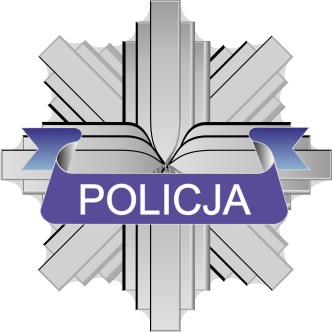 MINISTERSTWA SPRAW WEWNĘTRZNYCH
W PŁYWANIU — POD PATRONATEM HONOROWYM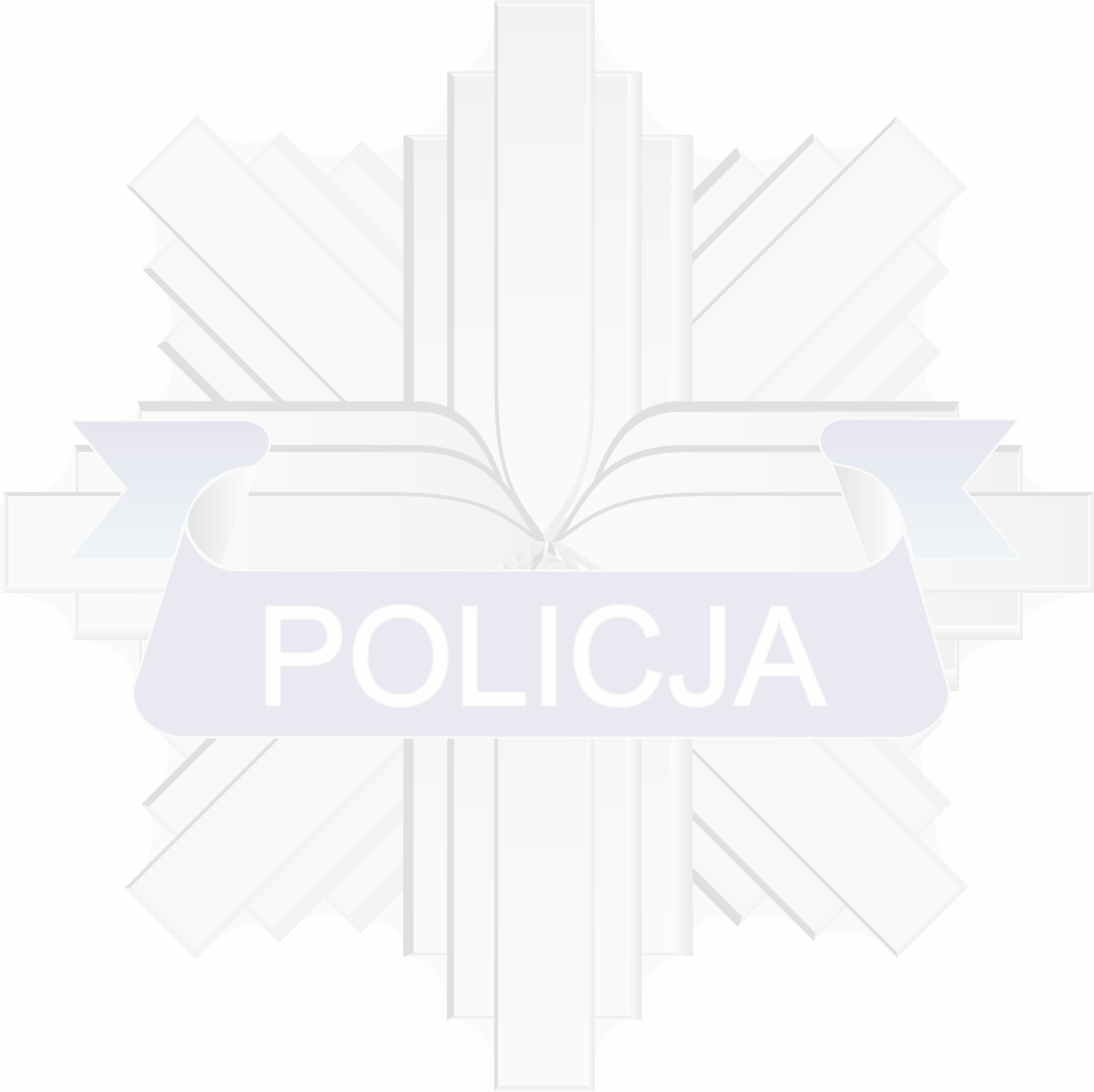 KOMENDANTA GŁÓWNEGO POLICJISzczytno, dn. 28.11.2015 rokuPiątek 27.11.2015 r.Przyjazd ekip w godzinach popołudniowych, kwaterowanie (informacja o miejscu zakwaterowania przy bramie nr 1 i 2) wjazd bramą nr 2 od strony parkingu słuchaczy,18:00–19:30 - kolacja,20:00–21.00 - odprawa techniczna ekip (sala konferencyjna przy nowej hali),19:00–21:35 - rozpływanie dla zawodników.Sobota 28.11.2015 r.6:30–7:30	- śniadanie,8:45-9:15	- rozpływanie zawodników,9:20		- uroczyste otwarcie Mistrzostw, 9:40–12:30 - indywidualne konkurencje pływackie i sztafety,ok. 14:00    - uroczyste zakończenie mistrzostw w pływaniu,14:30-15:00 - obiad.